แบบรายงานอุบัติการณ์ / อุบัติเหตุในห้องปฏิบัติการ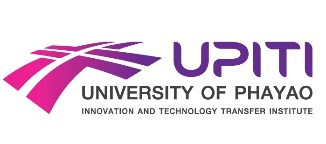 ศูนย์บริการเครื่องมือวิทยาศาสตร์และตรวจสอบคุณภาพมาตรฐานผลิตภัณฑ์วันที่เกิดเหตุ............................................................................. เวลา..................................ชื่อ-นามสกุล.........................................................สังกัด....................................................ตำแหน่ง  นักศึกษา      อาจารย์       นักวิจัย       เจ้าหน้าที่       ผู้เห็นเหตุการณ์สถานที่เกิดเหตุ  ห้องปฏิบัติการวิจัย CE07110   ห้องปฏิบัติการเครื่องมือวิเคราะห์ขั้นสูง CE07109  ห้องปฏิบัติการเคมีวิเคราะห์ – จุลชีววิทยา CE07108  อื่นๆ (โปรดระบุสถานที่).........................................................................................ชนิดของอุบัติการณ์  สารเคมีหก  ไฟไหม้  อื่นๆ(โปรดระบุเหตุการณ์)......................................*ในกรณีมีผู้ได้รับบาดเจ็บ ผู้ได้รับบาดเจ็บได้รับการช่วยเหลือโดย  ปฐมพยาบาลเบื้องต้น								        นำส่งโรงพยาบาล................อธิบายเหตุการณ์ที่เกิดขึ้นโดยละเอียด (ระบุชื่อสารเคมี อุปกรณ์ เครื่องมือที่เกี่ยวข้อง เช่น     ทำขวดกรด HCl ขนาด 2 ลิตรตกแตก)........................................................................................................................................................................................................................................................................................................................................................................................................................................................................................................................................................................................................................................................................................................................................................................................................................................................................................................................................................................ลายเซ็นพยาน / ผู้เห็นเหตุการณ์.......................................................................................................ลายเซ็นเจ้าหน้าที่/นักวิทยาศาสตร์ ผู้รับผิดชอบงานบริหารความเสี่ยง..........................................หมายเหตุผู้ประสบเหตุ/ผู้เห็นเหตุการณ์ กรอกแบบฟอร์มนำส่งที่ศูนย์บริการเครื่องมือวิทยาศาสตร์และตรวจสอบคุณภาพมาตรฐานผลิตภัณฑ์ ภายในไม่เกิน12 ชั่วโมง เพื่อเจ้าหน้าที่ดำเนินการส่งรายงานต่อหัวหน้างานปฏิบัติการต่อไป